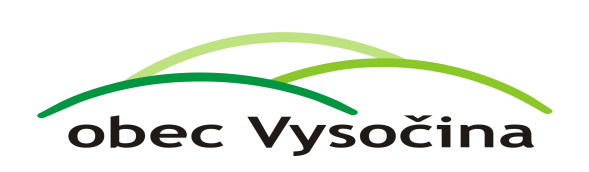 Z Á M Ě RO B C E    V Y S O Č I N ANa základě zákona č. 128/2000 Sb. o obcích /obecních zřízeních/ v platném znění, § 39, odst. 1 zveřejňuje obec Vysočina záměr směnit následující nemovitý majetekpozemky parcelní číslo 503/18 o výměře 5 m2, 503/19 o výměře 3 m2 a 503/20 o výměře 45 m2 (nově vzniklé z pozemku parcelní číslo 503/8)  vše v k.ú. DřevíkovTomáš Dubskýstarosta obceVyvěšeno:  24.4. 2017Sejmuto: 